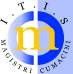 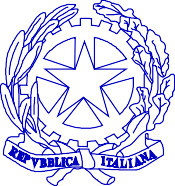 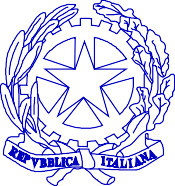 PROGRAMMA SVOLTO                                                Anno scolastico 2023- 2024PROGRAMMA SVOLTO                                                Anno scolastico 2023- 2024PROGRAMMA SVOLTO                                                Anno scolastico 2023- 2024DOCENTELorella LauritanoMATERIASTORIA E EDUCAZIONE CIVICACLASSE 5^INF3Dalla Restaurazione ai RisorgimentiL’unificazione dell’ItaliaL’età dell’industrializzazioneLa prima industrializzazioneLa seconda rivoluzione industrialeTra emancipazioni nazionali e sudditanze coloniali Dalla Belle époque alla Grande guerraL’Italia nell’età giolittianaIl sistema giolittianoL’economia italiana tra sviluppo e arretratezza La Grande guerraTra le due guerre: totalitarismi contro democrazieIl dopoguerra in EuropaLa tormentata esperienza della Repubblica di WeimarDalla caduta dello Zar alla nascita dell’Unione Sovietica (Cenni – Flipped Class dopo la mia introduzione/presentazione)La crisi del ’29 e l’America di RooseveltGli Stati Uniti dagli “anni ruggenti” al New DealLa fine di un’epoca: il crollo di Wall StreetDalla “grande depressione” al New DealI totalitarismiIl regime fascista di Mussolini Le dittature di Hitler e di StalinApprofondimento: Le Leggi razziali . La shoaLe foibe L’eccidio degli ArmeniI gulagDalla Restaurazione ai RisorgimentiL’unificazione dell’ItaliaL’età dell’industrializzazioneLa prima industrializzazioneLa seconda rivoluzione industrialeTra emancipazioni nazionali e sudditanze coloniali Dalla Belle époque alla Grande guerraL’Italia nell’età giolittianaIl sistema giolittianoL’economia italiana tra sviluppo e arretratezza La Grande guerraTra le due guerre: totalitarismi contro democrazieIl dopoguerra in EuropaLa tormentata esperienza della Repubblica di WeimarDalla caduta dello Zar alla nascita dell’Unione Sovietica (Cenni – Flipped Class dopo la mia introduzione/presentazione)La crisi del ’29 e l’America di RooseveltGli Stati Uniti dagli “anni ruggenti” al New DealLa fine di un’epoca: il crollo di Wall StreetDalla “grande depressione” al New DealI totalitarismiIl regime fascista di Mussolini Le dittature di Hitler e di StalinApprofondimento: Le Leggi razziali . La shoaLe foibe L’eccidio degli ArmeniI gulagDalla Restaurazione ai RisorgimentiL’unificazione dell’ItaliaL’età dell’industrializzazioneLa prima industrializzazioneLa seconda rivoluzione industrialeTra emancipazioni nazionali e sudditanze coloniali Dalla Belle époque alla Grande guerraL’Italia nell’età giolittianaIl sistema giolittianoL’economia italiana tra sviluppo e arretratezza La Grande guerraTra le due guerre: totalitarismi contro democrazieIl dopoguerra in EuropaLa tormentata esperienza della Repubblica di WeimarDalla caduta dello Zar alla nascita dell’Unione Sovietica (Cenni – Flipped Class dopo la mia introduzione/presentazione)La crisi del ’29 e l’America di RooseveltGli Stati Uniti dagli “anni ruggenti” al New DealLa fine di un’epoca: il crollo di Wall StreetDalla “grande depressione” al New DealI totalitarismiIl regime fascista di Mussolini Le dittature di Hitler e di StalinApprofondimento: Le Leggi razziali . La shoaLe foibe L’eccidio degli ArmeniI gulag